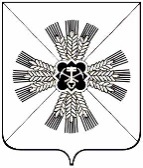 РОССИЙСКАЯ ФЕДЕРАЦИЯКЕМЕРОВСКАЯ ОБЛАСТЬ - КУЗБАССПРОМЫШЛЕННОВСКИЙ МУНИЦИПАЛЬНЫЙ ОКРУГСОВЕТ НАРОДНЫХ ДЕПУТАТОВПРОМЫШЛЕННОВСКОГО МУНИЦИПАЛЬНОГО ОКРУГА1-й созыв,  19-е заседаниеРЕШЕНИЕот 25.03.2021 № 259пгт. ПромышленнаяОб отчете о работе контрольно-счетного органа Промышленновского муниципального округа за 2020 годВ соответствии  с Федеральным законом от 06.10.2003 № 131-ФЗ                   «Об общих принципах организации местного самоуправления в Российской Федерации», Федеральным законом от 07.02.2011 № 6-ФЗ «Об общих принципах организации и деятельности контрольно-счетных органов субъектов Российской Федерации и муниципальных образований», Законом Кемеровской области от 29.09.2011 № 96-ОЗ «Об отдельных вопросах организации и деятельности контрольно-счетных органов муниципальных образований», Уставом муниципального образования Промышленновского муниципального округа Кемеровской области-Кузбасса, Положением о контрольно-счетном органе Промышленновского муниципального округа, Совет народных депутатов Промышленновского муниципального округаРЕШИЛ:Принять к сведению отчет о работе контрольно-счетного органа Промышленновского муниципального округа за 2020 год.Настоящее решение подлежит опубликованию в районной газете «Эхо» и размещению на официальном сайте администрации Промышленновского муниципального округа в сети Интернет. Контроль за исполнением данного решения возложить на комитет по вопросам экономики, бюджета, финансам, налоговой политики                       (В.Н. Васько).Настоящее решение вступает в силу  с даты подписания.Председатель Совета народных депутатовПромышленновского муниципального округа                               Е.А. ВащенкоГлаваПромышленновского муниципального округа                       Д.П. Ильин